Календарно-тематическое планирование групповых логопедических занятий в 1 классе2 часа в неделю (66 часов за год)Кто что делает? (с 1 года 9 месяцев) Возьмите сюжетные картинки, например: мальчик ест, девочка спит, дети играют с мячом. Показывайте ребенку эти простые картинки и рассказывайте ему, кто на них изображен и что делает. Затем разложите картинки на столе и предложите малышу показать ту, на которой мальчик ест. Затем пусть малыш выберет картинку, на которой девочка спит, и ту, где дети играют. По этим же картинкам можно задать малышу вопросы: «Кто это?» и «Что делает?» На вопрос «Кто?» малыш будет подавать вам картинки. А на вопрос «Что делает?» – изображать знакомые действия. Если речевые возможности позволят, то ребенок ответит и на вопросы. ? С помощью этого задания ребенок будет учиться понимать простые вопросы. Волшебный мешочек (с 2 лет) Вам потребуются мешочек из яркой ткани и небольшие игрушки. Покажите ребенку мешочек и скажите, что он не простой, а волшебный: сейчас из него появятся разные игрушки. Вынимайте из мешочка игрушку, например, лисичку, называйте ее, а затем передавайте малышу. Доставая из мешочка следующую игрушку, например, кубик, назовите и его. Так одну за другой достаньте из волшебного мешочка 3–4 игрушки, назовите их и отдайте ребенку для рассматривания. Когда малыш рассмотрит все игрушки, попросите его убрать игрушки в мешочек. При этом называйте одну за другой, а ребенок пусть кладет их по очереди в волшебный мешочек. ...? Игра развивает у ребенка понимание речи, расширяет его пассивный словарь. Кто это? (с 2 лет) Возьмите картинки с изображениями мальчика, девочки, мужчины, женщины. Разложите их перед малышом и называйте каждую: «Это тетя», «Это дядя», «Это мальчик», «Это девочка». Попросите показать сначала мальчика, потом девочку и т. д. Когда малыш правильно покажет картинку, отдайте ее ему. В конце игры все четыре картинки должны оказаться у малыша. Можно продолжить игру, попросив ребенка вернуть вам картинки: сначала мальчика, потом девочку, затем тетю и дядю. Получив картинки, разложите их в два ряда на столе, а затем скажите: «Спрячу девочку!» и переверните картинку обратной стороной кверху; «Спрячу мальчика!» и переверните следующую картинку и т. д. Попросите кроху вспомнить: «Где спрятался мальчик?», «Где тетя?» и т. д. Дав ответ, малыш может сам перевернуть картинки рисунками кверху. Если он ошибся, сами правильно назовите картинку. Если же ребенок выберет картинку правильно, похвалите. Аналогично проводите игры с картинками, на которых изображены домашние (кошка, собака, корова, лошадка) или дикие (медведь, лиса, волк, заяц) животные. ...? Игра развивает понимание ребенком обращенной к нему речи и совершенствует мелкую моторику пальцев рук. Покажи и спрячь (с 2 лет) Возьмите два кубика, два мячика, две матрешки, две машинки. Разложите игрушки на столе и попросите ребенка выбрать те из них, которые вы назовете, а затем спрятать их в коробку. Например, скажите: «Спрячь в коробку кубики», а когда ребенок выполнит задание, прокомментируйте: «Нет кубиков. Где кубики? Там – в коробке». 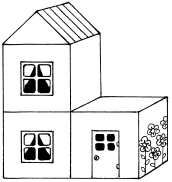 Такие же действия произведите с остальными игрушками. ...? Игра поможет развить у ребенка понимание грамматических форм слов: родительного падежа множественного числа существительных, значение предлога «в», вопросительного слова «где». Игрушки-шалуны (с 2 лет) Используйте для игры любую мягкую игрушку, например, кошечку. Возьмите игрушку и скажите ребенку, что сегодня кошечка расшалилась: Скачет, прыгает, играет, А куда – сама не знает. Посадите кошку ребенку на плечо (при этом придерживайте ее) и спросите: «Где киса?», а затем сами ответьте: «На плече». Затем посадите игрушку на голову ребенка и вновь спросите: «Где киса? На голове». Кошку можно посадить ребенку на колени, на ладошку. Точно так же кошечка прячется под разные предметы мебели, а вы комментируете ее действия: «Киска под столом, под стулом, под кроватью» и т. д. В следующий раз кошечка будет прятаться за какие-либо предметы: за шкаф, за кресло, за спину, за дверь, за занавеску. И наконец киска устала шалить и легла отдохнуть. Вот она лежит у папы, у мамы, у бабушки и у самого малыша на коленях и поет песенку: «Мур-мур-мяу! Мур-мур-мяу!» 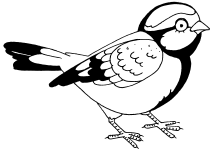 В следующий раз проведите игру с птичкой, подвешенной на нитке, которая «летает» по комнате и садится на разные предметы, игрушки и людей. ...? С помощью этой игры ребенок начнет понимать значения предлогов. Щекотунчик (с 1 года 6 месяцев) Покажите ребенку, как по столу шагает «человечек». (Человечка сделайте из указательного и среднего пальцев.) Расскажите, что этот человечек очень веселый, вот как он любит смеяться: «Ха-ха-ха, хи-хи-хи!» Зовут его Щекотунчик, и он не только сам смеется, но и учит смеяться всех вокруг Продолжайте быстро шагать пальцами и неожиданно со стола переходите на руку ребенка, затем на плечо, грудь, на другое плечо и спускайтесь по другой руке малыша на стол. Ребенку будет щекотно, он начнет смеяться. Когда забава закончится, спросите ребенка, как Щекотунчик смеялся, стимулируя повторить звукоподражания (ха-ха-ха, хи-хи-хи). ...? Игра стимулирует ребенка произносить звукоподражания. Кто как голос подает? (с 1 года 6 месяцев) Изготовьте пособие-часы «Кто как голос подает?» Пособие состоит из двух кругов, скрепленных в центре с помощью винта и гайки. Нижний круг имеет вид циферблата. Вместо цифр помещены 12 рисунков: кошка, собака, корова, лошадь, свинья, коза, овца, курица, петух, цыпленок, гусь и утка. Верхний круг имеет окошечко в форме сектора, которое во время вращения верхнего круга совмещается с рисунками на нижнем круге. Вращайте не спеша верхний круг и произносите звукоподражания за тех животных, которые появляются в окошечке. Каждое животное «разговаривает» по-своему: кошка говорит: «Мяу!», собака: «Ав!», корова: «Му!», лошадь: «И-го-го!», свинья: «Хрю!», коза: «Ме!», овца: «Бе!», курица: «Ко-ко!», петух: «Ку-ка-ре-ку!», цыпленок: «Пи-пи!», гусь: «Га-га!», утка: «Кря-кря!» Сначала сами произносите все звукоподражания, а ребенок пусть повторяет их. Затем, когда малыш запомнит голоса животных, он сможет самостоятельно вращать круг и произносить все звукоподражания. 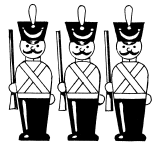 ...? Игра стимулирует ребенка подражать голосам разных животных, развивает подвижность пальцев рук. Волшебный мешочек (с 1 года 6 месяцев) Положите в мешочек из яркой ткани хорошо знакомые ребенку игрушки, например, машинку, кошку, зайчика, мишку. Показав ребенку мешочек, скажите, что он не простой, а волшебный и сейчас из него будут появляться разные игрушки. Выньте из мешочка кошку и спросите малыша: «Кто это?» Если малыш даст ответ, отдайте ему игрушку. Если ребенок молчит, сами произнесите по слогам (ки-са) и попросите малыша повторить слово. По очереди достаньте из волшебного мешочка все игрушки и попросите ребенка назвать каждую из них с помощью полного или упрощенного слова. ...? Игра стимулирует ребенка самого произносить названия знакомых игрушек. Найди игрушки (с 1 года 9 месяцев) Прячьте игрушки в разных местах комнаты, а ребенок пусть наблюдает за вами. Например, собачку поставьте на столик, петушка посадите на стул, мячик положите на подоконник, а пирамидку спрячьте под столом. Игрушки ставьте так, чтобы они были видны малышу, ведь в этом возрасте ребенок еще не способен искать по-настоящему. Попросите малыша найти собачку, принести и назвать ее. После этого дайте задание отыскать пирамидку, потом петушка и, наконец, мячик. ...? Игра стимулирует ребенка самого произносить названия знакомых игрушек. Кто как говорит? (с 1 года 6 месяцев) Учите малыша копировать голоса животных. Для этого вложите в фотоальбом картинки с изображением разных животных и птиц: кошки, курицы, собаки, коровы, лошади, козы, вороны, свиньи, утки, гуся, петуха, лягушки, мышки. Периодически показывайте их малышу и озвучивайте. Затем предложите малышу самостоятельно перелистать странички альбома, показывая и называя животных и птиц с помощью звукоподражаний. В следующий раз, показывая ребенку эти картинки, умышленно иногда допускайте ошибки при их озвучивании. Малыш сначала удивится «неправильным» голосам, но вскоре поймет, что это ошибка, и развеселится. В результате игра станет для него еще интереснее и он сам начнет вас поправлять. ...? Игра стимулирует ребенка самого произносить звукоподражания. Скажи! (с 1 года 6 месяцев) Вам потребуется несколько игрушек, которыми малыш постоянно играет и знает их названия. Покажите ребенку знакомую игрушку, вызовите к ней интерес, а затем произнесите: «Скажи: дай!» Подождите некоторое время, а затем отдайте игрушку малышу, даже если он не смог повторить за вами слово «Дай!» (Помните: важно не вызвать у ребенка негативной реакции на слово «скажи». Если же вы будете излишне настойчивы, то это может произойти.) Покажите малышу знакомую игрушку и спросите: «Что это?» Если ребенок не отвечает, то после паузы в 5-7 секунд подскажите: «Скажи: Ляля» или «Скажи: киса». Во время кормления или игры старайтесь вызывать у ребенка желание повторять за вами слова «на» и «дай». 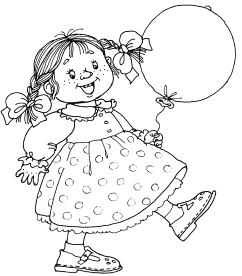 ...? Задача игры – стимулировать ребенка к повторению упрощенных слов. №Название раздела, темы логопедического занятияЗадачиЗадачиКол-вочасовИнформационное сопровождениеДатаДатаДата№Название раздела, темы логопедического занятияЗадачиЗадачиКол-вочасовИнформационное сопровождениеПо плануПо плануФактПервичное обследование (4 часа)Первичное обследование (4 часа)Первичное обследование (4 часа)Первичное обследование (4 часа)Первичное обследование (4 часа)Первичное обследование (4 часа)Первичное обследование (4 часа)Первичное обследование (4 часа)1.Логопедическое обследованиеПровести первичную (скрининговую) диагностику.Провести первичную (скрининговую) диагностику.1ч.Т.В. Кабанова, О.В. Домнина «Тестовая диагностика: обследование речи, общей и мелкой моторики у детей 3-6 лет с речевыми нарушениями» - М.: ГНОМ и Д. – 2008. – 104 с., Т.А. Фотекова Тестовая методика диагностики устной речи младших школьников. Методическое пособие. Айрис Пресс. М., 2007, Методики выявления речевых способностей О.Б. Иншаковой. «Альбом для логопеда» – М.: ВЛАДОС – 2008 О.Е. Грибова, «Технология организации логопедического обследования». – М:, «Айрис дидактика», 2007 г.2.Логопедическое обследованиеВыявить нарушения артикуляционной моторики, фонематического слуха и звукопроизношенияВыявить нарушения артикуляционной моторики, фонематического слуха и звукопроизношения1ч.Т.В. Кабанова, О.В. Домнина «Тестовая диагностика: обследование речи, общей и мелкой моторики у детей 3-6 лет с речевыми нарушениями» - М.: ГНОМ и Д. – 2008. – 104 с., Т.А. Фотекова Тестовая методика диагностики устной речи младших школьников. Методическое пособие. Айрис Пресс. М., 2007, Методики выявления речевых способностей О.Б. Иншаковой. «Альбом для логопеда» – М.: ВЛАДОС – 2008 О.Е. Грибова, «Технология организации логопедического обследования». – М:, «Айрис дидактика», 2007 г.3.Логопедическое обследованиеВыявить нарушения в звуко-буквенном анализе, слоговой структуре речиВыявить нарушения в звуко-буквенном анализе, слоговой структуре речи1ч.Т.В. Кабанова, О.В. Домнина «Тестовая диагностика: обследование речи, общей и мелкой моторики у детей 3-6 лет с речевыми нарушениями» - М.: ГНОМ и Д. – 2008. – 104 с., Т.А. Фотекова Тестовая методика диагностики устной речи младших школьников. Методическое пособие. Айрис Пресс. М., 2007, Методики выявления речевых способностей О.Б. Иншаковой. «Альбом для логопеда» – М.: ВЛАДОС – 2008 О.Е. Грибова, «Технология организации логопедического обследования». – М:, «Айрис дидактика», 2007 г.4.Логопедическое обследованиеВыявить нарушения в грамматическом строе речи, связной речи и в развитии мелкой и общей моторикиВыявить нарушения в грамматическом строе речи, связной речи и в развитии мелкой и общей моторики1ч.Т.В. Кабанова, О.В. Домнина «Тестовая диагностика: обследование речи, общей и мелкой моторики у детей 3-6 лет с речевыми нарушениями» - М.: ГНОМ и Д. – 2008. – 104 с., Т.А. Фотекова Тестовая методика диагностики устной речи младших школьников. Методическое пособие. Айрис Пресс. М., 2007, Методики выявления речевых способностей О.Б. Иншаковой. «Альбом для логопеда» – М.: ВЛАДОС – 2008 О.Е. Грибова, «Технология организации логопедического обследования». – М:, «Айрис дидактика», 2007 г.Артикуляционная (речевая) гимнастика (12 часов).Артикуляционная (речевая) гимнастика (12 часов).Артикуляционная (речевая) гимнастика (12 часов).Артикуляционная (речевая) гимнастика (12 часов).Артикуляционная (речевая) гимнастика (12 часов).Артикуляционная (речевая) гимнастика (12 часов).Артикуляционная (речевая) гимнастика (12 часов).Артикуляционная (речевая) гимнастика (12 часов).5.Смешная песенка, РасческаРазвитие умения выполнять простейшие упражнения по самомассажуРазвитие умения выполнять простейшие упражнения по самомассажу1ч.О. А. Новиковская «1000 игр, заданий и упражнений для развития речи».М.: Сова – 2008, Е.Н. Краузе «Логопедический массаж и артикуляционная гимнастика», СПб КОРОНА принт, 2004;Т.А. Куликовская «Артикуляционная гимнастика в стихах и картинках». – М.: «Изд. Гном и Д», 2004. – 32 с.6.ЯзычокРазвитие умения выполнять простейшие упражнения по самомассажуРазвитие умения выполнять простейшие упражнения по самомассажу1ч.О. А. Новиковская «1000 игр, заданий и упражнений для развития речи».М.: Сова – 2008, Е.Н. Краузе «Логопедический массаж и артикуляционная гимнастика», СПб КОРОНА принт, 2004;Т.А. Куликовская «Артикуляционная гимнастика в стихах и картинках». – М.: «Изд. Гном и Д», 2004. – 32 с.7.Трубочка, Улыбка, Утиный клювикРазвивать подвижность мимических мышц с помощью пассивной артикуляционной гимнастикиРазвивать подвижность мимических мышц с помощью пассивной артикуляционной гимнастики1ч.О. А. Новиковская «1000 игр, заданий и упражнений для развития речи».М.: Сова – 2008, Е.Н. Краузе «Логопедический массаж и артикуляционная гимнастика», СПб КОРОНА принт, 2004;Т.А. Куликовская «Артикуляционная гимнастика в стихах и картинках». – М.: «Изд. Гном и Д», 2004. – 32 с.8.Поднимание верхней губы, Опускание нижней губыРазвивать подвижность мимических мышц с помощью пассивной артикуляционной гимнастикиРазвивать подвижность мимических мышц с помощью пассивной артикуляционной гимнастики1ч.О. А. Новиковская «1000 игр, заданий и упражнений для развития речи».М.: Сова – 2008, Е.Н. Краузе «Логопедический массаж и артикуляционная гимнастика», СПб КОРОНА принт, 2004;Т.А. Куликовская «Артикуляционная гимнастика в стихах и картинках». – М.: «Изд. Гном и Д», 2004. – 32 с.9.Поднимание, вытягивание, отведение в стороны языка Развивать подвижность мышц языка с помощью пассивной артикуляционной гимнастикиРазвивать подвижность мышц языка с помощью пассивной артикуляционной гимнастики1ч.О. А. Новиковская «1000 игр, заданий и упражнений для развития речи».М.: Сова – 2008, Е.Н. Краузе «Логопедический массаж и артикуляционная гимнастика», СПб КОРОНА принт, 2004;Т.А. Куликовская «Артикуляционная гимнастика в стихах и картинках». – М.: «Изд. Гном и Д», 2004. – 32 с.10.Птенчик, Трубочка, Улыбка, КолечкоРазвитие артикуляционной моторикиРазвитие артикуляционной моторики1ч.О. А. Новиковская «1000 игр, заданий и упражнений для развития речи».М.: Сова – 2008, Е.Н. Краузе «Логопедический массаж и артикуляционная гимнастика», СПб КОРОНА принт, 2004;Т.А. Куликовская «Артикуляционная гимнастика в стихах и картинках». – М.: «Изд. Гном и Д», 2004. – 32 с.11.Лопатка, Прятки, Горка, Кошечка Развитие артикуляционной моторикиРазвитие артикуляционной моторики1ч.О. А. Новиковская «1000 игр, заданий и упражнений для развития речи».М.: Сова – 2008, Е.Н. Краузе «Логопедический массаж и артикуляционная гимнастика», СПб КОРОНА принт, 2004;Т.А. Куликовская «Артикуляционная гимнастика в стихах и картинках». – М.: «Изд. Гном и Д», 2004. – 32 с.12.Иголочка, ЧасикиРазвитие артикуляционной моторикиРазвитие артикуляционной моторики1ч.О. А. Новиковская «1000 игр, заданий и упражнений для развития речи».М.: Сова – 2008, Е.Н. Краузе «Логопедический массаж и артикуляционная гимнастика», СПб КОРОНА принт, 2004;Т.А. Куликовская «Артикуляционная гимнастика в стихах и картинках». – М.: «Изд. Гном и Д», 2004. – 32 с.13.Качели, Чистим нижние, БантикРазвитие артикуляционной моторикиРазвитие артикуляционной моторики1ч.О. А. Новиковская «1000 игр, заданий и упражнений для развития речи».М.: Сова – 2008, Е.Н. Краузе «Логопедический массаж и артикуляционная гимнастика», СПб КОРОНА принт, 2004;Т.А. Куликовская «Артикуляционная гимнастика в стихах и картинках». – М.: «Изд. Гном и Д», 2004. – 32 с.14.Смешные обезьянки, Обезьянка и банан Развитие артикуляционной моторикиРазвитие артикуляционной моторики1ч.О. А. Новиковская «1000 игр, заданий и упражнений для развития речи».М.: Сова – 2008, Е.Н. Краузе «Логопедический массаж и артикуляционная гимнастика», СПб КОРОНА принт, 2004;Т.А. Куликовская «Артикуляционная гимнастика в стихах и картинках». – М.: «Изд. Гном и Д», 2004. – 32 с.15.Лошадка, Стой, лошадка! Развитие артикуляционной моторикиРазвитие артикуляционной моторики1ч.О. А. Новиковская «1000 игр, заданий и упражнений для развития речи».М.: Сова – 2008, Е.Н. Краузе «Логопедический массаж и артикуляционная гимнастика», СПб КОРОНА принт, 2004;Т.А. Куликовская «Артикуляционная гимнастика в стихах и картинках». – М.: «Изд. Гном и Д», 2004. – 32 с.16.Вкусное варенье,Чашечка, Маляр Развитие артикуляционной моторикиРазвитие артикуляционной моторики1ч.О. А. Новиковская «1000 игр, заданий и упражнений для развития речи».М.: Сова – 2008, Е.Н. Краузе «Логопедический массаж и артикуляционная гимнастика», СПб КОРОНА принт, 2004;Т.А. Куликовская «Артикуляционная гимнастика в стихах и картинках». – М.: «Изд. Гном и Д», 2004. – 32 с.Логопедические игры (6 часов).Логопедические игры (6 часов).Логопедические игры (6 часов).Логопедические игры (6 часов).Логопедические игры (6 часов).Логопедические игры (6 часов).Логопедические игры (6 часов).Логопедические игры (6 часов).17.«Щекотунчик»Стимулирование к звукоподражаниюСтимулирование к звукоподражанию1ч.О. А. Новиковская «1000 игр, заданий и упражнений для развития речи».М.: Сова - 200818.«Кто как голос подает»Стимулирование к подражанию голосам разных животных, развитие подвижности пальцев рук.Стимулирование к подражанию голосам разных животных, развитие подвижности пальцев рук.1ч.О. А. Новиковская «1000 игр, заданий и упражнений для развития речи».М.: Сова - 200819.«Волшебный мешочек»Стимулирование к самостоятельному произношению названия знакомых игрушек.Стимулирование к самостоятельному произношению названия знакомых игрушек.1ч.О. А. Новиковская «1000 игр, заданий и упражнений для развития речи».М.: Сова - 200820.«Найди игрушки»Стимулирование к самостоятельному произношению названия знакомых игрушекСтимулирование к самостоятельному произношению названия знакомых игрушек1ч.О. А. Новиковская «1000 игр, заданий и упражнений для развития речи».М.: Сова - 200821.«Кто как говорит?»Стимулирование к звукоподражанию.Стимулирование к звукоподражанию.1ч.О. А. Новиковская «1000 игр, заданий и упражнений для развития речи».М.: Сова - 200822.«Скажи!»Стимулирование к самостоятельному произношению к повторению упрощенных словСтимулирование к самостоятельному произношению к повторению упрощенных слов1ч.О. А. Новиковская «1000 игр, заданий и упражнений для развития речи».М.: Сова - 2008Логоритмические упражнения.(4 часа)Логоритмические упражнения.(4 часа)Логоритмические упражнения.(4 часа)Логоритмические упражнения.(4 часа)Логоритмические упражнения.(4 часа)Логоритмические упражнения.(4 часа)Логоритмические упражнения.(4 часа)Логоритмические упражнения.(4 часа)23. «В гостях у лесного гнома»«В гостях у лесного гнома»Развитие общей и мелкой моторики, осуществление мышечно-двигательного и координационного тренинга. Развитие ритмического слуха.1ч.М.Ю. Картушина «Конспекты логоритмических занятий с детьми 5-6 лет». – М.: ТЦ Сфера, 2008. – 208 с.24.«Путешествие язычка»«Путешествие язычка»Развитие общей и артикуляционной моторики, мимических мышц, осуществление мышечно-двигательного и координационного тренинга, развитие речевого дыхания.1ч.М.Ю. Картушина «Конспекты логоритмических занятий с детьми 5-6 лет». – М.: ТЦ Сфера, 2008. – 208 с.25.«Краски осени»«Краски осени»Развитие общей и мелкой моторики, осуществление мышечно-двигательного и координационного тренинга, развитие речевого дыхания. Фонопедические упражнения.1ч.М.Ю. Картушина «Конспекты логоритмических занятий с детьми 5-6 лет». – М.: ТЦ Сфера, 2008. – 208 с.26.«Пых» по мотивам белорусской народной сказки.«Пых» по мотивам белорусской народной сказки.Развитие общей и мелкой моторики, осуществление мышечно-двигательного и координационного тренинга. Развитие речевого дыхания..1ч.М.Ю. Картушина «Конспекты логоритмических занятий с детьми 5-6 лет». – М.: ТЦ Сфера, 2008. – 208 с.Упражнения на развитие мелкой моторики, внимания (6 часов)Упражнения на развитие мелкой моторики, внимания (6 часов)Упражнения на развитие мелкой моторики, внимания (6 часов)Упражнения на развитие мелкой моторики, внимания (6 часов)Упражнения на развитие мелкой моторики, внимания (6 часов)Упражнения на развитие мелкой моторики, внимания (6 часов)27.«Цыпа-Цыпа»«Цыпа-Цыпа»Развитие подвижности рук, в игровой форме осуществляется самомассаж пальцев рук. Стимуляция ребенка повторять звукоподражания1ч.О. А. Новиковская «1000 игр, заданий и упражнений для развития речи».М.: Сова - 200828.«Десять внучат»«Десять внучат»Развитие подвижности пальчиков, в игровой форме осуществляется самомассаж пальцев рук1ч.О. А. Новиковская «1000 игр, заданий и упражнений для развития речи».М.: Сова - 200829.Игры с прищепкамиИгры с прищепкамиРазвитие мелкой моторики, координации движений, произвольного внимания. Формирование знаний о величине.1ч.Набор прищепок разных по величине, фактуре и цвету30.ШнуровкаШнуровкаРазвитие мелкой моторики, координации движений, произвольного внимания.1ч.Шнуровальные панно. 31.Игры с мозаикойИгры с мозаикойРазвитие мелкой моторики, координации движений, произвольного внимания. Формирование знаний о цвете.1ч.Мозаики с крупными и мелкими элементами.32.«Волшебная радуга»«Волшебная радуга»Развитие мелкой моторики, координации движений, произвольного внимания.1ч.Узкие и широкие бобинки с лентами для наматывания.Промежуточное обследование (2 часа)Промежуточное обследование (2 часа)Промежуточное обследование (2 часа)Промежуточное обследование (2 часа)Промежуточное обследование (2 часа)Промежуточное обследование (2 часа)Промежуточное обследование (2 часа)Промежуточное обследование (2 часа)Промежуточное обследование (2 часа)33.Логопедическое обследованиеЛогопедическое обследованиеОтслеживание результатов проведённой коррекционной работы1 ч.Т.В. Кабанова, О.В. Домнина «Тестовая диагностика: обследование речи, общей и мелкой моторики у детей 3-6 лет с речевыми нарушениями» - М.: ГНОМ и Д. – 2008. – 104 с., Т.А. Фотекова Тестовая методика диагностики устной речи младших школьников. Методическое пособие. Айрис Пресс. М., 2007, Методики выявления речевых способностей О.Б. Иншаковой. «Альбом для логопеда» – М.: ВЛАДОС – 2008 О.Е. Грибова, «Технология организации логопедического обследования». – М:, «Айрис дидактика», 2007 г.34.Логопедическое обследованиеЛогопедическое обследованиеОтслеживание результатов проведённой коррекционной работы1 ч.Т.В. Кабанова, О.В. Домнина «Тестовая диагностика: обследование речи, общей и мелкой моторики у детей 3-6 лет с речевыми нарушениями» - М.: ГНОМ и Д. – 2008. – 104 с., Т.А. Фотекова Тестовая методика диагностики устной речи младших школьников. Методическое пособие. Айрис Пресс. М., 2007, Методики выявления речевых способностей О.Б. Иншаковой. «Альбом для логопеда» – М.: ВЛАДОС – 2008 О.Е. Грибова, «Технология организации логопедического обследования». – М:, «Айрис дидактика», 2007 г.Дидактические игры на развитие речи (8 часов)Дидактические игры на развитие речи (8 часов)Дидактические игры на развитие речи (8 часов)Дидактические игры на развитие речи (8 часов)Дидактические игры на развитие речи (8 часов)Дидактические игры на развитие речи (8 часов)Дидактические игры на развитие речи (8 часов)Дидактические игры на развитие речи (8 часов)35.«Кто кричит, что звучит?»Развитие словарного запаса, узнавание речевых и неречевых звуков. Развитие словарного запаса, узнавание речевых и неречевых звуков. 1ч.Дидактические игры36.«Кто и что? Живое - неживое»Формирование знаний о живых и неживых предметах, знакомство с понятие «действие предмета»Формирование знаний о живых и неживых предметах, знакомство с понятие «действие предмета»1ч.Дидактические игры37.«Предметы из сюжетов»Развитие речи, зрительного восприятия и логического мышления.Развитие речи, зрительного восприятия и логического мышления.1ч.Дидактические игры38.«Кто что делает?»Уточнение и расширение глагольного словаря. Развитие понимания простых вопросов.Уточнение и расширение глагольного словаря. Развитие понимания простых вопросов.1ч.Дидактические игры39.«Волшебный мешочек»Развитие понимания речи. Расширение пассивного словаря.Развитие понимания речи. Расширение пассивного словаря.1ч.Дидактические игры40.«Покажи и назови»Развитие понимания речи. Расширение активного и пассивного словаря.Развитие понимания речи. Расширение активного и пассивного словаря.1ч.Дидактические игры41.«Покажи и спрячь»Развитие понимания грамматических форм слов: родительного падежа множественного числа существительных, значение предлога «в», вопросительного слова «где».Развитие понимания грамматических форм слов: родительного падежа множественного числа существительных, значение предлога «в», вопросительного слова «где».1ч.Дидактические игры42.Игрушки-шалуныРазвитие понимания значения предлогов.Развитие понимания значения предлогов.1ч.Дидактические игрыУпражнения на развитие восприятия (6 часов)Упражнения на развитие восприятия (6 часов)Упражнения на развитие восприятия (6 часов)Упражнения на развитие восприятия (6 часов)Упражнения на развитие восприятия (6 часов)Упражнения на развитие восприятия (6 часов)Упражнения на развитие восприятия (6 часов)Упражнения на развитие восприятия (6 часов)43.Цветовое лотоРазвитие восприятия цветаРазвитие восприятия цвета1ч.О. А. Новиковская «1000 игр, заданий и упражнений для развития речи».М.: Сова – 2008,Дидактические игры по развитию восприятия44.«Собери капельки в стакан»Развивать умение сопоставлять цвета, способствовать закреплению знаний и системе цветов.Развивать умение сопоставлять цвета, способствовать закреплению знаний и системе цветов.1ч.О. А. Новиковская «1000 игр, заданий и упражнений для развития речи».М.: Сова – 2008,Дидактические игры по развитию восприятия45.«Карлики - великаны»Развитие восприятия величиныРазвитие восприятия величины1ч.О. А. Новиковская «1000 игр, заданий и упражнений для развития речи».М.: Сова – 2008,Дидактические игры по развитию восприятия46.«Тихо-громко!»Развитие восприятия неречевых звуковРазвитие восприятия неречевых звуков1ч.О. А. Новиковская «1000 игр, заданий и упражнений для развития речи».М.: Сова – 2008,Дидактические игры по развитию восприятия47.«Подбери по форме»Развитие восприятия формыРазвитие восприятия формы1ч.О. А. Новиковская «1000 игр, заданий и упражнений для развития речи».М.: Сова – 2008,Дидактические игры по развитию восприятия48.«Белый лист»Развитие восприятие формы предметов, а также развивать мелкую моторику рук.Развитие восприятие формы предметов, а также развивать мелкую моторику рук.1ч.О. А. Новиковская «1000 игр, заданий и упражнений для развития речи».М.: Сова – 2008,Дидактические игры по развитию восприятияРазвитие слухового внимания (10 часов)Развитие слухового внимания (10 часов)Развитие слухового внимания (10 часов)Развитие слухового внимания (10 часов)Развитие слухового внимания (10 часов)Развитие слухового внимания (10 часов)49.«Угадай, кто кричит»Развитие слухового внимания и памяти, обучение ребенка определять знакомые игрушки по звукоподражанию. Развитие слухового внимания и памяти, обучение ребенка определять знакомые игрушки по звукоподражанию. 1ч.О. А. Новиковская «1000 игр, заданий и упражнений для развития речи».М.: Сова - 200850.Улавливай шепот!Развитие слухового внимания, развитие остроты слуха. Развитие слухового внимания, развитие остроты слуха. 1ч.О. А. Новиковская «1000 игр, заданий и упражнений для развития речи».М.: Сова - 200851.Два колокольчикаРазвитие умения различать звуки разной высоты. Развитие умения различать звуки разной высоты. 1ч.О. А. Новиковская «1000 игр, заданий и упражнений для развития речи».М.: Сова - 200852.Покорми лошадкуАктивизация слухового внимания, Развитие фонематического слуха – умения различать короткие слова, близкие по звуковому составу. Активизация слухового внимания, Развитие фонематического слуха – умения различать короткие слова, близкие по звуковому составу. 1ч.О. А. Новиковская «1000 игр, заданий и упражнений для развития речи».М.: Сова - 200853.Тихо или громко?Развитие динамического слуха, обучение ребенка соизмерять силу удара при игре на детских ударных инструментах. Развитие динамического слуха, обучение ребенка соизмерять силу удара при игре на детских ударных инструментах. 1ч.О. А. Новиковская «1000 игр, заданий и упражнений для развития речи».М.: Сова - 200854.Жмурки с голосомАктивизация слухового внимания, умения находить источник звука. Активизация слухового внимания, умения находить источник звука. 1ч.О. А. Новиковская «1000 игр, заданий и упражнений для развития речи».М.: Сова - 200855.Шумящие коробочкиРазвитие слухового внимания – умения различать шумовые звуки разной высоты. Развитие слухового внимания – умения различать шумовые звуки разной высоты. 1ч.О. А. Новиковская «1000 игр, заданий и упражнений для развития речи».М.: Сова - 200856.Знакомые песенкиАктивизация слухового внимания, развитие фонематического слуха – умения различать разные гласные звуки (один из трех). Активизация слухового внимания, развитие фонематического слуха – умения различать разные гласные звуки (один из трех). 1ч.О. А. Новиковская «1000 игр, заданий и упражнений для развития речи».М.: Сова - 200857.Что за чем?Активизация слухового внимания, развитие фонематического слуха (умения не только различать разные звуки, но и фиксировать их последовательность). Активизация слухового внимания, развитие фонематического слуха (умения не только различать разные звуки, но и фиксировать их последовательность). 1ч.О. А. Новиковская «1000 игр, заданий и упражнений для развития речи».М.: Сова - 200858.Назови игрушкуВоспитание чувства ритма, умения передать с помощью хлопков ритмический рисунок слов из нескольких слогов. Воспитание чувства ритма, умения передать с помощью хлопков ритмический рисунок слов из нескольких слогов. 1ч.О. А. Новиковская «1000 игр, заданий и упражнений для развития речи».М.: Сова - 2008Развитие речевого дыхания (5 часов)Развитие речевого дыхания (5 часов)Развитие речевого дыхания (5 часов)Развитие речевого дыхания (5 часов)Развитие речевого дыхания (5 часов)Развитие речевого дыхания (5 часов)Развитие речевого дыхания (5 часов)Развитие речевого дыхания (5 часов)Развитие речевого дыхания (5 часов)59.ВертушкаРазвитие физиологического дыхания. Развитие физиологического дыхания. 1ч.О. А. Новиковская «1000 игр, заданий и упражнений для развития речи».М.: Сова - 200860.Загони мяч в воротаВырабатывание длительного, сильного, целенаправленного выдоха, а также глазомера. Вырабатывание длительного, сильного, целенаправленного выдоха, а также глазомера. 1ч.О. А. Новиковская «1000 игр, заданий и упражнений для развития речи».М.: Сова - 200861.Звуковая ниточкаРазвитие правильного речевого дыхания, уточнение артикуляции гласных звуков.Развитие правильного речевого дыхания, уточнение артикуляции гласных звуков.1ч.О. А. Новиковская «1000 игр, заданий и упражнений для развития речи».М.: Сова - 200862.Звуковая зарядка - 2Формирование правильного речевого дыхания, умения произносить на одном выдохе три гласных звука. Формирование правильного речевого дыхания, умения произносить на одном выдохе три гласных звука. 1ч.О. А. Новиковская «1000 игр, заданий и упражнений для развития речи».М.: Сова - 200863.Слоговая зарядкаФормирование правильного речевого дыхания, умения произносить на одном выдохе три слога. Формирование правильного речевого дыхания, умения произносить на одном выдохе три слога. 1 ч.О. А. Новиковская «1000 игр, заданий и упражнений для развития речи».М.: Сова - 2008Итоговое обследование (3 часа)Итоговое обследование (3 часа)Итоговое обследование (3 часа)Итоговое обследование (3 часа)Итоговое обследование (3 часа)Итоговое обследование (3 часа)Итоговое обследование (3 часа)Итоговое обследование (3 часа)64.Логопедическое обследованиеВыявление результатов проведённой коррекционной работыВыявление результатов проведённой коррекционной работы1ч.Т.В. Кабанова, О.В. Домнина «Тестовая диагностика: обследование речи, общей и мелкой моторики у детей 3-6 лет с речевыми нарушениями» - М.: ГНОМ и Д. – 2008. – 104 с., Т.А. Фотекова Тестовая методика диагностики устной речи младших школьников. Методическое пособие. Айрис Пресс. М., 2007, Методики выявления речевых способностей О.Б. Иншаковой. «Альбом для логопеда» – М.: ВЛАДОС – 2008 О.Е. Грибова, «Технология организации логопедического обследования». – М:, «Айрис дидактика», 2007 г.65.Логопедическое обследованиеВыявление результатов проведённой коррекционной работыВыявление результатов проведённой коррекционной работы1ч.Т.В. Кабанова, О.В. Домнина «Тестовая диагностика: обследование речи, общей и мелкой моторики у детей 3-6 лет с речевыми нарушениями» - М.: ГНОМ и Д. – 2008. – 104 с., Т.А. Фотекова Тестовая методика диагностики устной речи младших школьников. Методическое пособие. Айрис Пресс. М., 2007, Методики выявления речевых способностей О.Б. Иншаковой. «Альбом для логопеда» – М.: ВЛАДОС – 2008 О.Е. Грибова, «Технология организации логопедического обследования». – М:, «Айрис дидактика», 2007 г.66.Логопедическое обследованиеВыявление результатов проведённой коррекционной работыВыявление результатов проведённой коррекционной работы1ч.Т.В. Кабанова, О.В. Домнина «Тестовая диагностика: обследование речи, общей и мелкой моторики у детей 3-6 лет с речевыми нарушениями» - М.: ГНОМ и Д. – 2008. – 104 с., Т.А. Фотекова Тестовая методика диагностики устной речи младших школьников. Методическое пособие. Айрис Пресс. М., 2007, Методики выявления речевых способностей О.Б. Иншаковой. «Альбом для логопеда» – М.: ВЛАДОС – 2008 О.Е. Грибова, «Технология организации логопедического обследования». – М:, «Айрис дидактика», 2007 г.